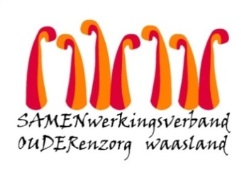 Nieuwsbrief De Ark – 31 augustus 2020Beste familie,We geven u hierbij een update van de situatie i.v.m. Corona in ons woonzorgcentrum.Resultaat screening bewonersDe uitslag van de screening is afgerond en er zijn geen extra besmettingen vastgesteld.Resultaat screening medewerkersUit de bijkomende screening van de medewerkers hebben wij aan 5 medewerkers meegedeeld dat zij, ondanks zij geen symptomen vertonen, toch Covid-19 positief getest zijn.  Zij verblijven thuis in quarantaine.Hoe pakken we dit verder aan?Herscreening bewoners én medewerkers. Zoals aangekondigd in de vorige nieuwsbrief zal de herscreening van de bewoners van de eerste verdieping “ De Duif” plaatsvinden op maandag 7 september.  In overleg met de coördinerend arts is beslist om ook de andere bewoners van verdieping 2 en 3 en alle medewerkers van het woonzorgcentrum De Ark te herscreenen.  Dit gaat door op dinsdag 8 en eventueel woensdag 9 september.Preventieve (tijdelijke) maatregelen voor afdeling “De Duif” blijven behouden.Extra aandacht voor de basis hygiënemaatregelen.We houden jullie op de hoogte van verdere ontwikkelingen. U ontvangt bericht van zodra er zich veranderingen voor doen in de situatie.Indien u nog vragen heeft kan u deze steeds mailen aan kelly.waterschoot@samenouder.be. Alvast bedankt voor jullie begrip.Els Van VerreDagelijks verantwoordelijke